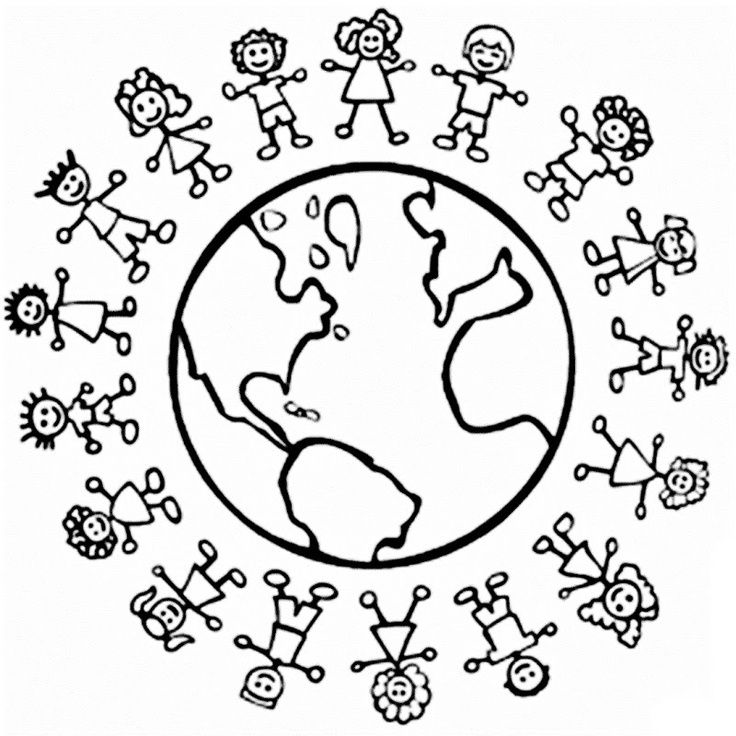 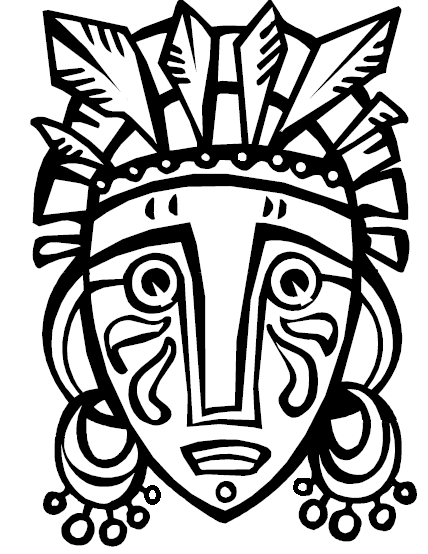 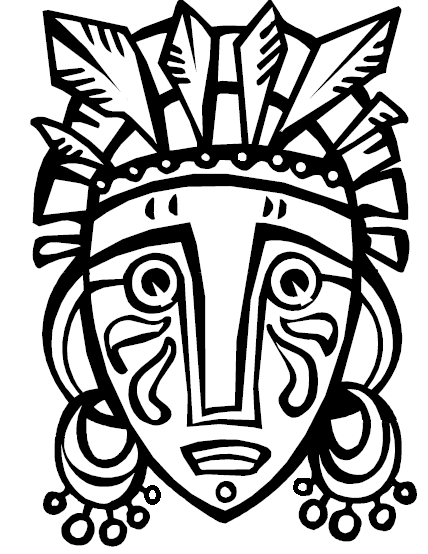 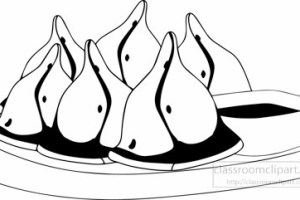 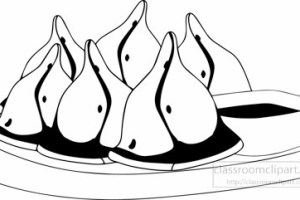 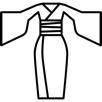 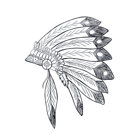 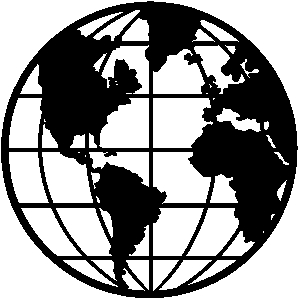 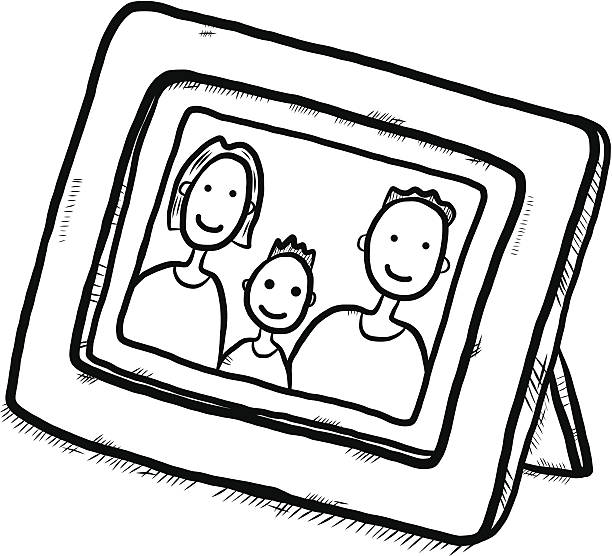 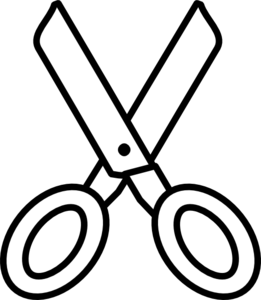 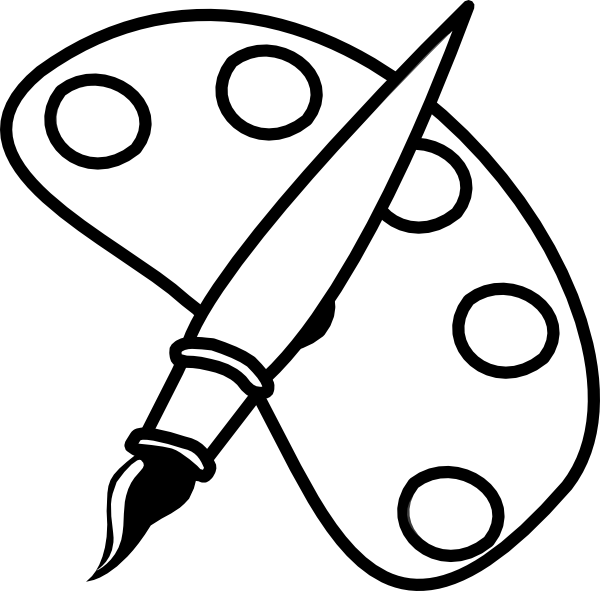 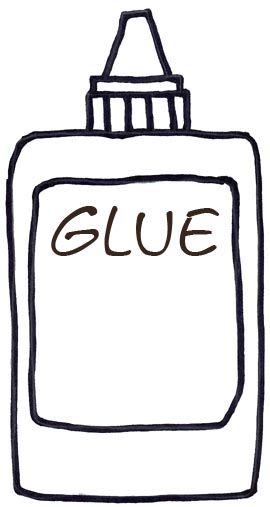 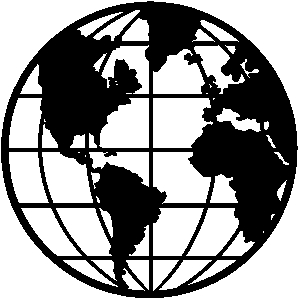 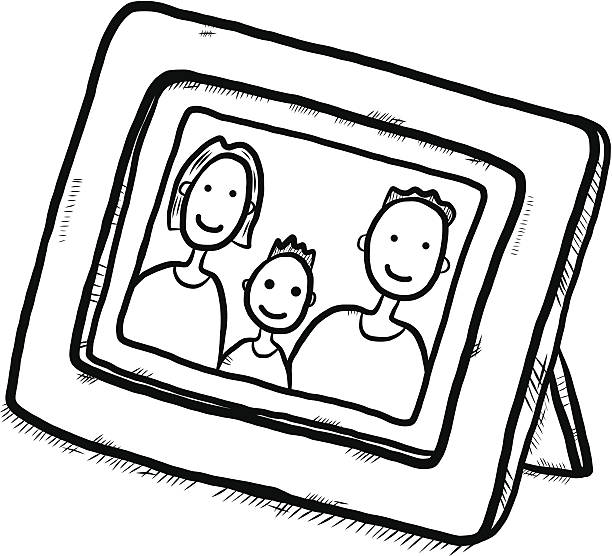 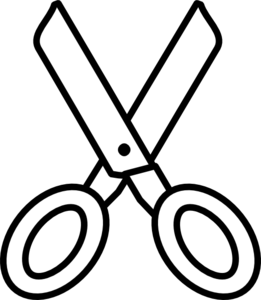 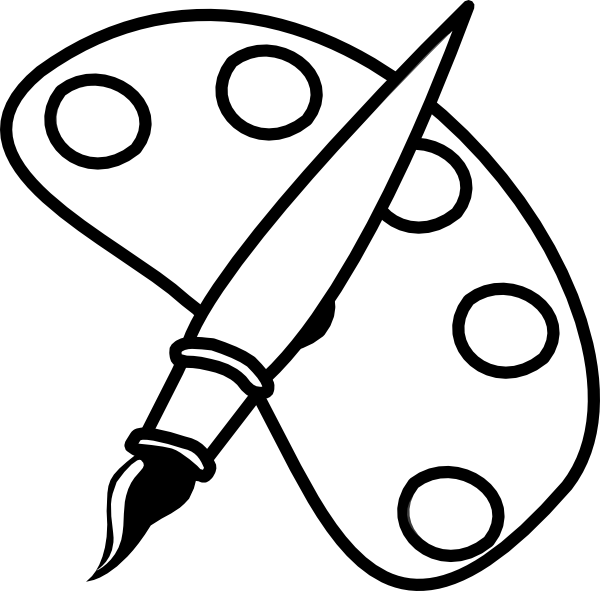 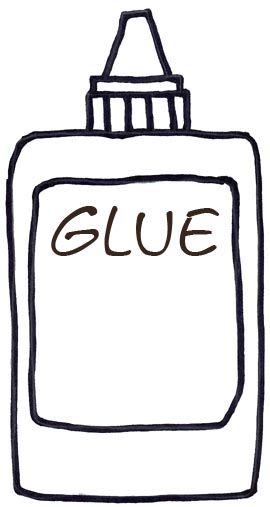 Cultural Performance Do you have a cultural song or dance that you would like share with the community on stage? We welcome you! Share your cultural dance or song with the community. Please contact Chandra Perkins at chandra.perkins@apsva.us or 703-228-5825 ext. 199209. 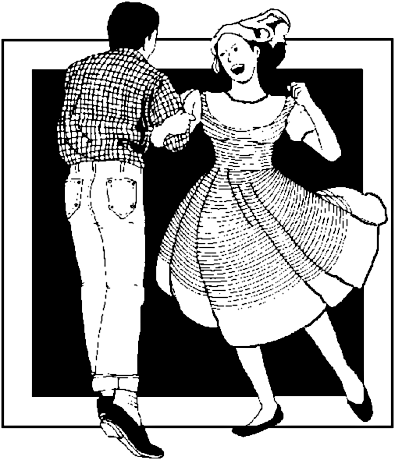 Community Potluck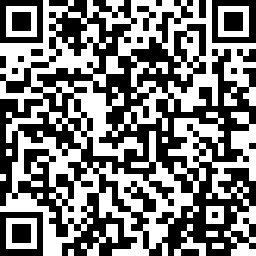 People love learning about culture through authentic food. Share an authentic dish from your culture with the school community. The dish must be large enough to serve small samples to at least 70 people. Use this link to sign up https://www.surveymonkey.com/r/YDBP3WX or use the QR code.  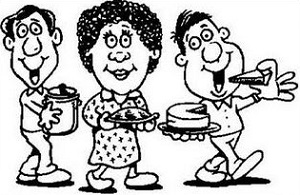 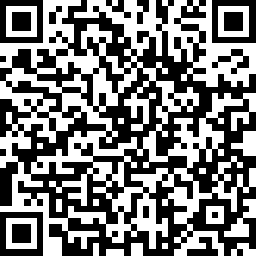 Community Cultural PresentationWould you like to teach the school community all about your culture? We invite community members to share presentations that teach all about culture. You may present a display, activity, craft, or game. Space is limited. There will be a selection process.  Use this link to sign up https://www.surveymonkey.com/r/2V2VS65 or use the QR code.  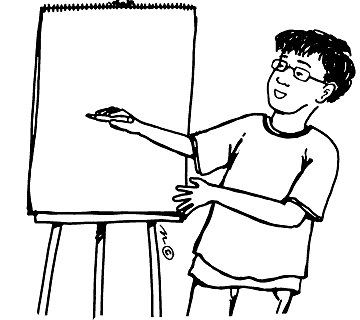 